Перелік пролонгованих форм методичної роботи 
для різних категорій педагогічних працівників на 2022 рік(ХОТІМЛЯНСЬКИЙ ЛІЦЕЙ) 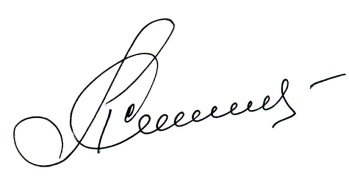 Ректор                     	                                            Любов ПОКРОЄВА№ пор.Форма та тема заходуТермін проведенняКатегорія учасниківВідповідальніПосилання для попередньої реєстрації учасниківЦентр громадянського вихованняЦентр громадянського вихованняЦентр громадянського вихованняЦентр громадянського вихованняЦентр громадянського вихованняЦентр громадянського вихованняЦентр інноваційного розвитку освітиЦентр інноваційного розвитку освітиЦентр інноваційного розвитку освітиЦентр інноваційного розвитку освітиЦентр інноваційного розвитку освітиЦентр інноваційного розвитку освіти7.Інноваційний методичний кластер «Медіапростір закладу позашкільної освіти: територія творчості» (15 год)2022 рікметодисти та керівники гуртків закладів позашкільної освіти (до 100 осіб)Посмітна Ю.А.,Вороніна Г.Л., Ставицький С.Б.https://forms.gle/KFV3JJpqcESf1Wsy9Центр методичної та аналітичної роботиЦентр методичної та аналітичної роботиЦентр методичної та аналітичної роботиЦентр методичної та аналітичної роботиЦентр методичної та аналітичної роботиЦентр методичної та аналітичної роботи9.Творча студія «Особливості реалізації змісту громадянської та історичної освітньої галузі Державного стандарту базової середньої освіти (нові методичні підходи та навчально-методичне забезпечення)» (12 год)2022 рікУчителі суспільствознавчих дисциплін закладів загальної середньої освіти (до 100 осіб)Кротова І.В., Сідорчук В.П.https://forms.gle/84C4cgtPhrfZEQdy7 Вчителі історіїПеченізька РЛ.10.Школа педмайстерності вчителя географії  «Підвищення географічної компетентності та якості підготовки учнів до ЗНО з географії» (15 год)2022 рікУчителі географії закладів загальної середньої освіти (до 100 осіб)Кротова І.В., Саввіч О.М., Грінченко О.Іhttps://forms.gle/Tgk7aUiAzfcoD4qP9 учителі географіїЧЕРНЯК Г.О.11.Школа розвитку професійної компетентності 
учителя фінансової грамотності (12 год)2022 рікУчителі фінансової грамотності (до 70 осіб)Кротова І.В., Носик Н.Д., Китиченко С.О.https://docs.google.com/forms/d/1Y5PcmB2dZiSZaaa0j2vGCwCqOH8i-1n53h9NGDxIa0U/edit1 педагог опорного закладуНАГОРНА В.Є.12.Школа педмайстерності вчителя-предметника «Інтеграція ключових умінь ХХІ століття в навчальні предмети Нової української школи» (12 год)2022 рікУчителі різних навчальних предметів закладів загальної середньої освіти (до 30 осіб)Кротова І.В., Зайцева О.А., Моліна О.О., Косенко К.О.https://forms.gle/Cg4gsJGrjqLYwNU4AСіухіна Т.М.Лисенко Ю.В.Бойко Л.С.Ситник Т.І.13.Школа грамотності для вчителів-предметників «Практичний курс української мови (з урахуванням змін нової редакції українського правопису)» (15 год)2022 рікУчителі різних навчальних предметів закладів загальної середньої освіти (до 100 осіб)Кротова І.В.,Румянцева-Лахтіна О.О.https://docs.google.com/forms/d/12XOBorohLqaX5mcG8CbJg7Y7w1D-jAAsrl3OazQfbsk/editХотімлянський ліцей Бондаренко В.В., Чупир Т.М.Центр медіа та інформаційних технологійЦентр медіа та інформаційних технологійЦентр медіа та інформаційних технологійЦентр медіа та інформаційних технологійЦентр медіа та інформаційних технологійЦентр медіа та інформаційних технологій21.Тематична школа педмайстерності «Освітній простір  медіаграмотності закладу загальної середньої освіти» (15 годин)2022 рікпедагогічні працівники закладів загальної середньої освіти Харківської областіСтавицький С.Б.https://docs.google.com/forms/d/1mpxWXgXZAjyU39idNeBpOJ_56fjMBNS4KSkhgAvBIIw/edit?usp=sharing1 педогог від закладуКапинус І.С.22.Тематична школа педмайстерності «Змішане навчання в освітньому просторі Нової української школи» (15 год)2022 рікпедагогічні працівники закладів загальної середньої освіти Харківської областіСтарченко Л.М. https://docs.google.com/forms/d/1qxSqmlTyHqkuO78hWtcixzeKlBmW5851YcZLn01y8Fw/edit?usp=sharingНАГОРНА В.Є.1 педогог від закладу